No.ActionNotes/Additional Information1Tuition and Fee payments on sponsored projects are done via SC Vouchers.These instructions are for payments on sponsored projects in fund group 5 only.These payments use unique GL accounts to ensure proper reporting on sponsored projects and accurate information for tracking the tuition and fee payments.2SC Voucher payments for tuition and fees on sponsored projects require a completed Tuition Reimbursement Request Form for Sponsored Projects.  This form is available on the Finance References Page (http://www.uh.edu/finance/pages/References.htm) and also in the Office of Contracts and Grants guidance pages. This process is allowed for the Fall 2015 term forward. This process is unallowable for payments for terms prior to the Fall 2015 term.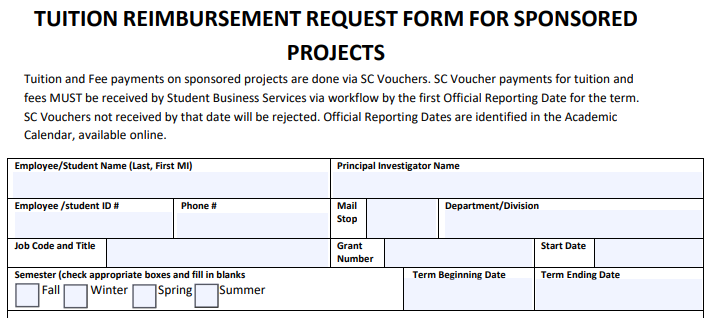 3SC Voucher payments for tuition and fees MUST be received by Student Business Services via workflow by the first Official Reporting Date for the term.  SC Vouchers not received by that date will be rejected.Official Reporting Dates are identified in the Academic Calendar, available online. (http://www.uh.edu/catalog-redirects/academic-calendar-undergraduate/). Academic Calendars: http://www.uh.edu/catalog-redirects/academic-calendar-undergraduate/ 4Log in to Finance (my.uh.edu)5Go to: Main MenuAccounts PayableVouchersAdd/UpdateRegular Entry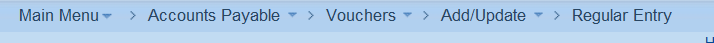 6Select “Add A New Value”Use Business Unit: SC730Voucher ID = NEXTVoucher Style = Regular VoucherSelect Vendor ID 0000000034 (Student Business Services) from the Vendor ID Search.  This will cause a number of fields to fill in.Invoice Number = Any department numbering for the paymentsInvoice Date = date of the SC VoucherEnter the Gross Invoice Amount of “0”Estimated No. of Invoice Lines: minimum is 2;  you can add more Select “Add”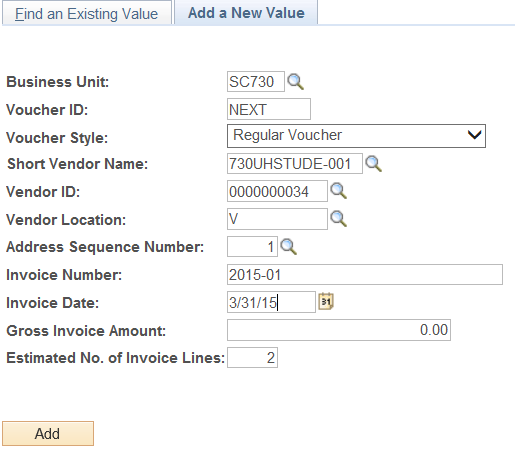 7In the “Invoice Information” tab, in the second section, select the “Comments” link and write a description of the transaction.The comments must include “Tuition and Fee Payment on a Sponsored Project”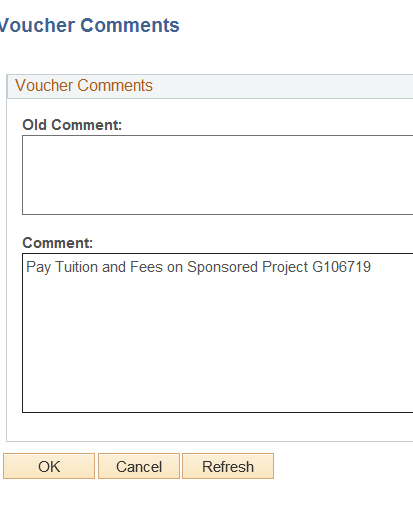 8In the “Invoice Information” tab, go to the middle of the page. In the Invoice Line box, enter 0. In the Description, add a description for the transaction.In the first Distribution line, enter the standard GL Account and cost center: 00730 3057 H0167 I0391 NA, 16119.  This cost center will appear in Vendor description, but the account listed is 16114. Always use 16119 for Tuition and Fee Payments on sponsored projects.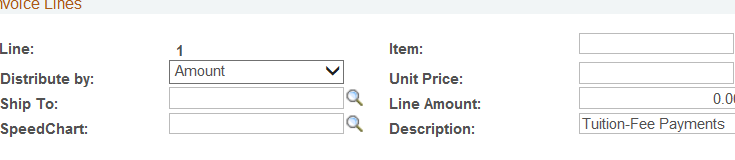 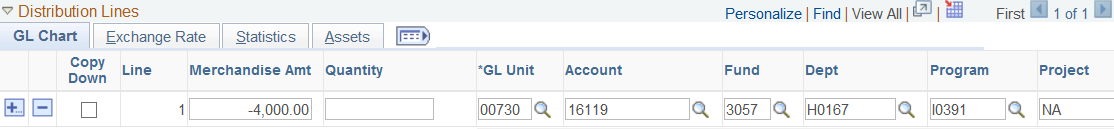 9Add a line (select the “+” symbol next to the first line)Enter the amount of the Tuition and Fee Payment, the correct GL account for the type of payment, and the sponsored project cost center to be used.GL Accounts are critical, as they will define what Tuition and Fee Payment is applied to the student’s account:55320 – UH-TUIT/MAND FEES – UG (undergraduate students only)55321 – UH-TUIT/MAND FEES – GR (graduate students that are NOT PhD or MFA only)55322 – UH-TUIT/MAND FEES – PHD (PhD students only)55323 – UH-TUIT/MAND FEES – MFA (MFA students only)Add lines until you have recorded all of the Tuition and Fee payments. Please note: The four GL accounts (55320 - 55323) are restricted to use on Fund Group 5 cost centers only.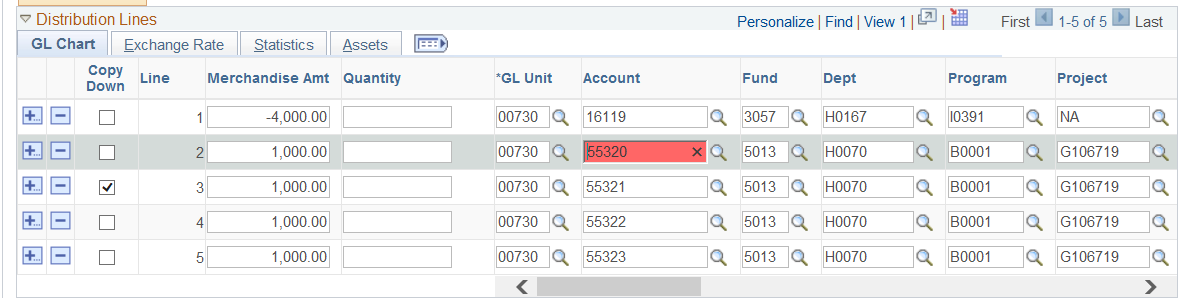 10Once the SC Voucher lines are filled in, go to the “Documents” tab and upload the required documentation. The SC Voucher must have attached an Excel list of students and awards:7-digit Student ID NumberAmount of their award for each Student ID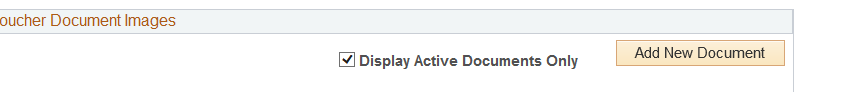 11Go back to the “Invoice Information” page and select “Budget Checking” action, then “Run.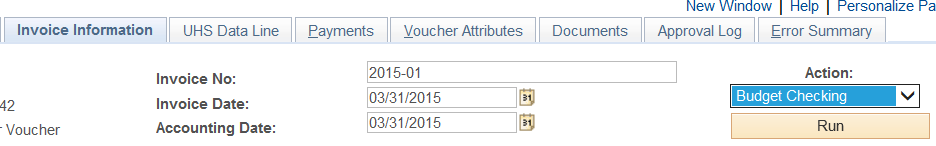 12A completed Reimbursement Request Form for Sponsored Projects MUST be attached as documentation. SC Vouchers received with incomplete forms will not be processed. Form at http://www.uh.edu/finance/pages/References.htm  under “SC Voucher Information”13Submit the SC Voucher to workflow.